Руководителям судейских структурМРО федераций футболаРуководителям аккредитованных Судейским Комитетом РФС межрегиональных и общероссийских структур подготовки молодых футбольных арбитровУважаемые коллеги!Разработанная и реализованная в системе Департамента судейства и инспектирования РФС, Судейского Комитета РФС в течение 2017 года Трехуровневая Общероссийская Программа поддержки футбольных арбитров «Таланты и Наставники» показала свою эффективность на всех ее этапах.Она открыла перед действительно перспективными и талантливыми молодыми рефери дорогу в большой футбол исключительно по профессиональным основаниям, дала мощный мотивационный импульс судьям к работе, реально подтвердив незыблемый сегодня лозунг: «Нет предела совершенству в судействе!».Программа позволила по результатам конкурсного отбора ввести на разные уровни профессионального арбитража лучших молодых судей, давая им возможность дальнейшего реального продвижения по ступеням судейской лестницы под руководством наиболее опытных инспекторов.Так только в списке арбитров молодежного первенства внесены для утверждения Исполкомом (Бюро исполкома) РФС фамилии 13 судей из этапа «Молодая перспектива» Программы «Таланты и Наставники» что составляет почти 15% от «стартового» списочного состава этого уровня участников.13 арбитров, прошедших второй этап Программы «Мы ищем таланты» и проводивших в течение 2017 года соревнования Молодежного первенства России, представлены Департаментом судейства и инспектирования и Судейским Комитетом РФС для работы на матчах команд футбольных клубов ПФЛ во всех соревновательных зонах.6 новых судей из третьего этапа Программы «Совершенствование. Путь наверх» вызваны на учебно-тренировочный сбор на Кипр и будут участвовать в судействе соревнований ответственного турнира «Кубок ФНЛ».Департамент судейства и инспектирования РФС совместно с Судейским Комитетом РФС приступают к формированию списка участников этапа «Молодая перспектива» на 2018 год.В представленные списки могут быть включены кандидаты, соответствующие следующим условиям:возраст – не моложе 19 лет (1999 г.р. и старше);стаж судейства соревнований КФК в качестве судьи не менее одного года (в том случае, если кандидат не работал в качестве судьи на матчах Первенства России среди команд ЛФК (3-ий дивизион) в 2017 году, необходимо указать причину);обязательное обучение в аккредитованной Судейским Комитетом РФС структуре подготовки судей начальных категорий с успешным завершением не менее двух уровней («Базовый», «Стандарт»);участники первого года (2017) работы в Программе «Молодая перспектива», не перешедшие по ее итогам на второй уровень «Мы ищем таланты!» (в каждом из трех уровней Программы участник может находиться не более двух лет).Для формирования списка этапа Программы «Молодая перспектива» Департаментом судейства и инспектирования РФС установлены следующие принципы:до 10 человек от каждой межрегиональной судейско-инспекторской структуры, соответствующих изложенным выше критериям;соответствующих изложенным выше критериям - максимум 2 человека от каждого аккредитованного (по состоянию на 2018 год) Судейским Комитетом РФС учебного заведения, осуществляющего подготовку арбитров начальных категорий по двум уровням и максимум 3 человека от каждого аккредитованного (по состоянию на 2018 год) Судейским Комитетом РФС учебного заведения, осуществляющего подготовку арбитров начальных категорий по трем уровням. Представляемые в список этапа «Молодая перспектива» кандидаты от школ, академий, центров не входят в общий лимит соответствующей судейско-инспекторской организации МРО, на территории которой они функционируют.Рекомендательные списки от судейско-инспекторской структуры МРО, подписанные руководителем МРО, и от учебного заведения по подготовке судей начальных категорий, подписанные руководителем школы, академии, центра, должны быть представлены в Департамент судейства и инспектирования РФС к 20 февраля 2018 года (сканированный список, а также версия формата MS Word без подписи направляется по электронной почте (kfa_appoint@mail.ru).По всем вопросам, связанным с формированием списка, обращайтесь к Калошину Леониду Сергеевичу (моб тел. +7-926-2960349).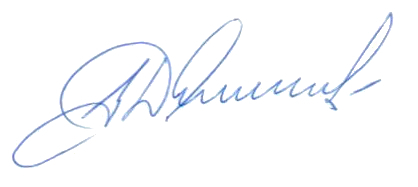 Руководитель ДСИ РФС						А.Д.Будогосский